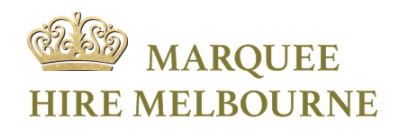 Contact: 0449 186 809Web: www.marqueehiremeb.comEmail: marqueehiremelb@gmail.comPhysical location: Sunshine North 3020*All appointments must be scheduled. No random site visits are allowedMarquee Size / Capacity ChartTrestle tables - Uses 1.8 m Trestle tables seating 8 people each. This number uses the whole marquee, there is no room for anything else such as a dance floor or buffet tables etc.Round tables - Uses 1.8m Round tables seating 10 - 12 each. This number uses the whole marquee, there is no room for anything else such as a dance floor or buffet tables etc.Web: www.marqueehiremeb.com Email: marqueehiremelb@gmail.com SizeOne Shelter or CombinationSquare metresCocktail StandingSeated w Trestle TablesSeated w Round TablesPrice guide3 m X 3 mO9121612From $329.993 m X 4.5 mO13.5152016From $339.993 m X 6 mO18242420-24From $349.993 m X 9 mC27363230-36From $379.993 m X 10.5 mC31.5403638From $389.993 m X 12 mC36484840-48From $389.994 m X 6 mO242828-3020-24From $399.994 m X 8 mO32404030-36From $449.995 m X 10 mO50706655-67From $599.996 m X 6 mO36504840-48From $499.996 m X 12 mO721009680-96From $899.997 m X 15 mO105130125105-125From $1009.99